  MADONAS NOVADA PAŠVALDĪBA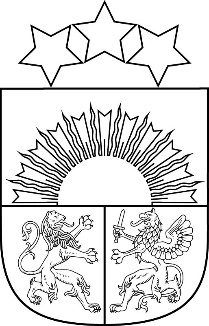 Reģ. Nr. 90000054572Saieta laukums 1, Madona, Madonas novads, LV-4801 t. 64860090, e-pasts: pasts@madona.lv ___________________________________________________________________________MADONAS NOVADA PAŠVALDĪBAS DOMESLĒMUMSMadonā2022. gada 20. aprīlī					            				Nr.228   					                                                   (protokols Nr. 10, 13. p.)Par zemes ierīcības projekta apstiprināšanu un nekustamā īpašuma lietošanas mērķu noteikšanu jaunveidotajām zemes vienībām nekustamajā īpašumā “Lejas Augstijas”, Sausnējas pagastā, Madonas novadāMadonas novada pašvaldībā saņemts SIA “AMETRS” 2022.gada 5.aprīļa iesniegums Nr. 1-2/230 (reģistrēts Madonas novada pašvaldībā 2022.gada 5.aprīlī ar reģ. Nr.2.1.3.1/22/1400) ar lūgumu apstiprināt zemes ierīcībā sertificētās personas Rūtas Stiprās (sertifikāts Nr. AA0144 derīgs līdz 03.02.2023.) izstrādāto zemes ierīcības projektu nekustamā īpašuma “Lejas Augstijas” Sausnējas pagastā, Madonas novadā (kadastra numurs 70920050096), zemes vienības ar kadastra apzīmējumu 70920050096 sadalīšanai trīs daļās, izpildot Madonas novada pašvaldības izsniegtos nosacījumus. Pamatojoties uz Zemes ierīcības likumu, 2016. gada 2.augusta Ministru kabineta noteikumu Nr.505 “Zemes ierīcības projekta izstrādes noteikumi” 26. un 28.punktu, “Nekustamā īpašuma valsts kadastra likuma” 9.panta pirmās daļas 1.punktu, 2006. gada 20. jūnija Ministru kabineta noteikumu Nr.496 “Nekustamā īpašuma lietošanas mērķu klasifikācijas un nekustamā īpašuma lietošanas mērķu noteikšanas un maiņas kārtība” pirmās daļas 2. punktu, ņemot vērā 20.04.2022. Finanšu un attīstības komitejas atzinumu, atklāti balsojot: PAR – 17 (Agris Lungevičs, Aigars Šķēls, Aivis Masaļskis, Andrejs Ceļapīters, Andris Dombrovskis, Andris Sakne, Artūrs Čačka, Artūrs Grandāns, Gatis Teilis, Gunārs Ikaunieks, Iveta Peilāne, Kaspars Udrass, Māris Olte, Rūdolfs Preiss, Valda Kļaviņa, Vita Robalte, Zigfrīds Gora), PRET – NAV, ATTURAS –  NAV, Madonas novada pašvaldības dome NOLEMJ:Apstiprināt SIA “AMETRS” 2022. gada 4.aprīlī Madonas novada pašvaldībā reģistrēto zemes ierīcības projektu, nekustamā īpašuma “Lejas Augstijas” Sausnējas pagastā, Madonas novadā (kadastra numurs 70920050096), zemes vienības, ar kadastra apzīmējumu 70920050096, sadalīšanai 25,1 ha platībā. Zemes vienības sadalījuma robežas noteikt saskaņā ar zemes ierīcības projekta grafisko daļu (1.pielikums), kas ir šī lēmuma neatņemama sastāvdaļa.Jaunveidotajai zemes vienībai ar kadastra apzīmējumu 70920050169 saglabāt nekustamā īpašuma nosaukumu “Lejas Augstijas”, Sausnējas pagastā, Madonas novadā un noteikt nekustamā īpašuma lietošanas mērķi – zeme, uz kuras galvenā saimnieciskā darbība ir mežsaimniecība (NĪLM kods 0201) 10,2 ha platībā. Jaunveidotajai zemes vienībai ar kadastra apzīmējumu 70920050170 piešķirt  nekustamā īpašuma nosaukumu “Augstijas”, Sausnējas pagastā, Madonas novadā un noteikt nekustamā īpašuma lietošanas mērķi – zeme, uz kuras galvenā saimnieciskā darbība ir lauksaimniecība (NĪLM kods 0101), 11,8 ha platībā.Jaunveidotajai zemes vienībai ar kadastra apzīmējumu 70920050171 saglabāt nekustamā īpašuma nosaukumu “Lejas Augstijas”, Sausnējas pagastā, Madonas novadā un noteikt nekustamā īpašuma lietošanas mērķi – zeme, uz kuras galvenā saimnieciskā darbība ir mežsaimniecība (NĪLM kods 0201) 3,1 ha platībā. Saskaņā ar Administratīvā procesa likuma 188.panta pirmo daļu, lēmumu var pārsūdzēt viena mēneša laikā no lēmuma spēkā stāšanās dienas Administratīvajā rajona tiesā.Saskaņā ar Administratīvā procesa likuma 70.panta pirmo daļu, lēmums stājas spēkā ar brīdi, kad tas paziņots adresātam. Domes priekšsēdētājs				A.LungevičsDzelzkalēja 28080417